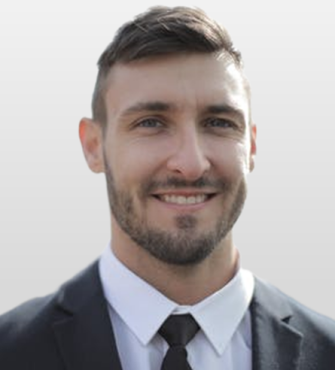 Apply informationEducationalExperienceAwardSelf-evaluation